ANSÖKAN OM BIDRAG FÖR GENOMFÖRANDE AVTEMATISK MODUL INOM RAMEN FÖR SWEDISH INSTITUTE SUMMER ACADEMY FOR YOUNG PROFESSIONALS 2019ANSÖKNINGSINSTRUKTIONERDetta formulär avser ansökan om bidrag för genomförande av en tematisk modul inom ramen för Svenska institutets satsning Swedish Institute Summer Academy for Young Professionals under 2019. Sista ansökningsdag infaller den 5 december 2018 då ansökan senast skall ha inkommit till Svenska institutet. Ansökan måste då vara komplett för att kunna tas i beaktande. Svenska institutet är en statlig myndighet, vilket innebär att inkomna ansökningar är offentliga handlingar.För utförliga instruktioner, se bilagan Instruktion till bidragsutlysning.Undertecknad ansökan inklusive bilagor skall sändas in per e-post till si@si.se. Mejlets ämnesfält skall inkludera ärendets diarienummer, 25370/2018.BILAGORBilaga I (1 sida): Sammanfattning. Bilagan ska ge en sammanfattande beskrivning av den tematiska modul som föreslås. Bilagan ska vara skriven på engelska och kunna delas externt för en utländsk målgrupp, exempelvis som del av marknadsföringen.Bilaga II (2-5 sidor): Bakgrund, syfte och målformulering. Bilagan ska redogöra för vald region (Östersjöregionen/ÖstP eller  Västra Balkan), inriktning och utgångspunkter/perspektiv för detta. Sökandes egen expertis, forskning och erfarenheter av arbete med vald tematik och inriktning skall diskuteras. Även kunskap den regionala kontexten skall beskrivas. Om ansökan sker i samarbete med annan aktör (i Sverige eller i respektive region), ska samarbetets mervärde diskuteras. Ange dessa benämningar som rubriker i bilagan.Bilaga III (1-3 sidor): Målgrupp och antal deltagare. Bilagan ska ge en kortfattad reflektion kring målgrupp och antal deltagare för modulen. Här bör eventuella, särskilda krav på deltagarnas bakgrund/profil/inriktning framgå. Programländerna som ingår i 2019 års genomförande är för Östersjöregionen/ÖstP: Georgien, Moldavien, Ukraina, Vitryssland, samt Estland, Lettland, Litauen och Sverige och för Västra Balkan: Albanien, Bosnien och Hercegovina, Kosovo, Makedonien, Montenegro och Serbien. Deltagare från följande kategorier, dock inte äldre än 35 år gamla, förutsätts utgöra modulens huvudmålgrupp.Public servants (offentliga tjänstemän)Policymakers (beslutsfattare, politiker/politiska tjänstemän)Civil society workers (nyckelpersoner/medarbetare inom civilsamhället)Om modulen riktar sig till ytterligare målgrupper kan dessa också beskrivas. Bilagan föreslås även inkludera en diskussion kring önskvärd fördelning mellan såväl kategorier av deltagare, som programländer.Bilaga IV (1-5 sidor): Den tematiska modulens upplägg. Bilagan ska innehålla information om modulen (inkl. preliminärt schema/tidsplan, samt tänkta workshopledare och föreläsare). I schemat ska olika aktiviteter (t.ex. föreläsningar, workshops/seminarier och studiebesök) tydligt specificeras. Aktiviteterna ska ligga i linje med modulens inriktning och den övergripande tematiken hållbar modern statsförvaltning. Av bilagan ska framgå hur upplägget främjar interaktion och aktivt deltagande. Dokumentet ska också redogöra för eventuella sociala/kulturella aktiviteter. Bilagan kan även inkludera en diskussion kring behov av målgruppsanpassning av olika delmoment.Bilaga V (1-4 sidor): Plan för förberedande/uppföljande verksamhet (valfritt). Bilagan ska innehålla en plan för hur sökande avser genomföra förberedande/uppföljande verksamhet i deltagarnas länder, samt på vilket sätt dessa aktiviteter utgör en integrerad del av modularrangörens verksamhet inom SAYP 2019. Planen ska även ge en kort beskrivning över hur tidigare/framtida SAYP-deltagare (och ev. andra SI-alumner) kan involveras.Om ansökan även omfattar medel för uppföljande projektverksamhet ska det i bilagan framgå hur detta hänger samman med den tematiska modulens upplägg (bilaga IV), samt hur modularrangören kommer att hantera exempelvis ansöknings- och bedömningsförfarande.Planen ska inkludera en kortfattad budget, som visar hur arrangören preliminärt tänker sig att medlen ska fördelas.Läs mer om skillnaderna mellan förberedande/uppföljande verksamhet, i bilagan Instruktion till ansökan.Bilaga VI (1-4 sidor): Praktiska arrangemang. Den tematiska modulens praktiska arrangemang ska beskrivas. Detta kan t ex innebära redovisning av lokaler/utrustning, beskrivning av frågor rörande kost och logi och ev. tillgång/möjlighet till följande: e-tjänster, internetuppkoppling, sociala/kulturella aktiviteter, samt fritidsaktiviteter på egen hand.Modularrangören ansvarar för upplägg och bokning av deltagarnas resor (tur och retur) från sina hemländer, till genomförandeorten för den tematiska modulen. En kortfattad beskrivning av kapacitet/resurser för detta ska ingå i beskrivningen av det praktiska arrangemanget.Bilaga VII (1-2 sidor): Plan för utvärdering av modulen, samt hur resultat, slutsatser och uppföljande frågor kan tas vidare till uppföljande verksamhet, samt kommande års genomförande av SI Summer Academy for Young Professionals.Bilaga VIII (1-5 sidor): Korta CV med relevanta uppgifter om tilltänkt projektledare/nyckelpersonal, samt föreläsare till modulen. Om externa bedömare involveras i hanteringen av den uppföljande projektverksamheten ska dessa redogöras för i bilagan. Övrig involverad personal kan listas, alternativt utelämnas från denna bilaga. Max 5 sidor.Bilaga IX: Budget. Budgetspecifikationen ska vara uppdelad på kostnader för kost och logi för modulens deltagare, lärarkostnader (inkl. resor, kost och logi), lokalkostnader, studiebesök, administration (inklusive projektledning) samt övriga kostnader. En separat, preliminär budget för kostnader relaterade till deltagarnas resor från hemlandet till genomförandeorten ska också ingå.Bilaga X (1-2 sidor): Tidigare erfarenhet. Beskrivning av modularrangörens och ev. medarrangörers tidigare erfarenhet av arrangemang av uppdragsutbildningar, ledarskapsprogram eller sommarkurser (om relevant).ANSÖKAN OM BIDRAGSWEDISH INSTITUTE SUMMER ACADEMY FOR YOUNG PROFESSIONALS 20191Annan tidpunkt kan godkännas efter överenskommelse mellan sökande aktör och SI.2Om ansökan gäller genomförande av tematisk modul utomlands, skall land och stad anges.3En utförlig beskrivning av upplägget skall ges i bilaga V Plan för förberedande/uppföljande verksamhet.4Se Instruktion till bidragsutlysning för maxbelopp avseende sociala aktiviteter, förberedande aktiviteter och uppföljande verksamhet.5Uppskattning skall anges. Full kostnadstäckning ges för deltagarnas resor i ekonomiklass eller motsvarande.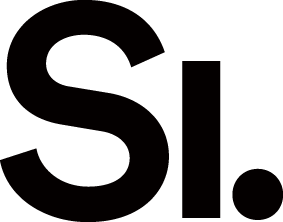 Dokument:Ansökningsformulär bidragsutlysningDatum:2018-11-05Dnr:25370/2018Sida:SEKTION A1 – HUVUDSÖKANDE/MODULARRANGÖRSEKTION A1 – HUVUDSÖKANDE/MODULARRANGÖRLärosäte/organisation/myndighetAvdelning/enhet/motsv.Kontaktpersonens förnamnKontaktpersonens efternamnKontaktpersonens titelE-postTelefonWebbplatsSEKTION A2 – MEDARRANGÖR (om tillämpligt)Lärosäte/organisation/myndighet/företagFakultet/institution/avdelningLand (om baserad utanför Sverige)Kontaktpersonens förnamnKontaktpersonens efternamnKontaktpersonens titelE-postTelefonWebbplatsSEKTION B1 – TIDPUNKT OCH GENOMFÖRANDE 2019 (valbart, mellan den 1 juni – 31 augusti1)SEKTION B1 – TIDPUNKT OCH GENOMFÖRANDE 2019 (valbart, mellan den 1 juni – 31 augusti1)Tidpunkt1 (ÅÅÅÅ-MM-DD – ÅÅÅÅ-MM-DD)       -       Antal deltagare (rek. 30-40)Plats för genomförande2SEKTION B2 – GENOMFÖRANDE ÄVEN UNDER 2020 (tillval, gäller endast tidigare SAYP-arrangörer)SEKTION B2 – GENOMFÖRANDE ÄVEN UNDER 2020 (tillval, gäller endast tidigare SAYP-arrangörer)Gäller denna ansökan även för genomförande av modulen under 2020 JA/NEJKonsekvenser/fördelar för sökandes organisationKonsekvenser/fördelar för SAYP som helhet (samt för modulen) aktiviteter under 2020SEKTION C – TEMATIK OCH INRIKTNING FÖR MODULENSEKTION C – TEMATIK OCH INRIKTNING FÖR MODULENRegionÖvergripande tematikHållbar modern statsförvaltningInriktningOm annan inriktning:Modulens titel (anges på engelska)SEKTION D – MÅLGRUPPER (ange ev. krav på bakgrund/profil/inriktning för respektive målgrupp)SEKTION D – MÅLGRUPPER (ange ev. krav på bakgrund/profil/inriktning för respektive målgrupp)Offentliga tjänstemän (public servants)Beslutsfattare/politiker (policymakers)Nyckelpersoner/medarbetare/volontärer inom civilsamhället (civil society workers)ÖvrigaSEKTION E1 – AKTIVITETER INOM RAMEN FÖR DEN TEMATISKA MODULENSEKTION E1 – AKTIVITETER INOM RAMEN FÖR DEN TEMATISKA MODULENFöreläsningar/expertbesökSeminarier/workshopsStudiebesök/myndighetsförlagda seminarierSociala/kulturella aktiviteterÖvrigtSEKTION E2 – FÖRBEREDANDE/UPPFÖLJANDE VERKSAMHET I PROGRAMLÄNDERNA (valfritt)3SEKTION E2 – FÖRBEREDANDE/UPPFÖLJANDE VERKSAMHET I PROGRAMLÄNDERNA (valfritt)3Förberedande aktiviteterUppföljande verksamhetSEKTION F – BUDGET (kostnader anges i svenska kronor)SEKTION F – BUDGET (kostnader anges i svenska kronor)SEKTION F – BUDGET (kostnader anges i svenska kronor)Kostnader för kost och logi för deltagareLärarkostnader (inkl. resor, kost och logi)LokalkostnaderAdministration för modulen (inkl. projektledning)StudiebesökSociala/kulturella aktiviteter4Förberedande/uppföljande verksamhet4Övriga kostnaderTotalt sökt bidrag från Svenska institutet (beloppet kan inte överstiga 1 200 000 kronor)Kan rekvireras från SI om bidrag beviljasErsättning för deltagarnas resor till/från den tematiska modulen5Övriga bidrag/medel från andra källor (om tillämpligt)Övriga bidrag/medel från andra källor (om tillämpligt)Total kostnad för genomförandetSEKTION G – UNDERSKRIFT AV ANSVARIGSEKTION G – UNDERSKRIFT AV ANSVARIGOrt och datumFörtydligande av underskriftUnderskrift/Signatur